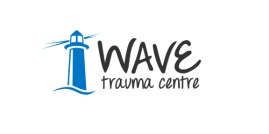 COMPLETING THE APPLICATION FORMGUIDANCE NOTESPlease read these notes carefully before completing your application formPost DetailsPlease note carefully the closing date and time for returning completed application forms, as any forms received after this date and time will not be considered. Please also retain the original formatting and layout of the application form and monitoring form when completing your application.Personal DetailsPlease ensure that you give us your full, and most up to date address for correspondence and a telephone number where you can be reached easily to allow us to contact you at short notice if required.Special RequirementsWAVE wishes to provide any assistance necessary to people with disabilities to ensure equity of opportunity at interview.  To ensure this happens it is vital that you answer the relevant questions in this section of the application form. For guidance purposes, a person has a disability if they have a physical or mental impairment which has a substantial and long-term adverse effect on their ability to carry out normal day to day activities. Physical or mental impairment includes sensory impairments. Hidden impairments are also covered, for example, mental ill health, learning disabilities, hearing impairment, diabetes or epilepsy.ReferencesReferees must not be family members or friends and one must be your current/most recent employer who has knowledge of your current/most recent work.  If you are not giving a current/recent employer you should attach an explanation of why this is the case, for consideration by the panel.  References are only requested after the panel makes the selection decision and before a written offer of engagement is made.  We will take up references in writing and will also contact your referees verbally.  WAVE reserves the right to ask for your consent to contact any relevant previous employers. Possession of a Criminal Record With some exceptions having a criminal record does not necessarily debar an individualFrom working with us.  This will depend on the nature of the position sought and the circumstances and background of the offence.  If you have declared a criminal record, which we believe is relevant to the post we will discuss this with you after the selection process is complete but prior to making a conditional offer of employment if you are the successful candidate.  Education/QualificationsIt is important that you read the Person Specification and provide all the information requested.  If there is a requirement for a post graduate qualification and you are unsure of the CAT points awarded for the specific qualification you obtained, please contact the awarding body and check before submitting your application. If the criteria asks for evidence of membership of a professional body you should give the full name of the body, your membership number and the level of your membership e.g. affiliate, graduate, fellow etc.Present Employment and Work HistoryIt is vital that you are accurate in your completion of this section, as this information will be used at short listing to determine whether the length and relevance of your experience meets any criteria specified as essential.  It is important that you demonstrate how you meet the criteria using additional pages if necessary.  If you have any gaps in employment you must account for these and any periods of unpaid work should also be included.Additional Relevant Information This section of the application form should be used to provide information about any relevant training attended and to enlarge on particular experience/knowledge/skill that is not accounted for elsewhere on the application form.  You should use the content of the job description and person specification for guidance.Equal Opportunities Monitoring FormProvision of this information is a statutory requirement and used to assist WAVE in monitoring the effectiveness of its Recruitment & Selection Policy & Procedures.  It will not be seen by the Selection Panel.  Should you wish to detach the Monitoring Form and submit it in a separate envelope you may do so. Please address it to The Monitoring Officer.IN CONFIDENCE APPLICATION FORMPlease complete ALL sections of this application using TYPE or BLACK INK ONLY. C.Vs will not be accepted as an alternative to completing this form.POST DETAILS    PERSONAL DETAILSSECONDARY EDUCATION/QUALIFICATIONSINFORMATION TECHNOLOGY/SECRETARIAL QUALIFICATIONSUNIVERSITY/HIGHER EDUCATIONMEMBERSHIP OF/REGISTRATION WITH PROFESSIONAL BODIESDETAILS OF PRESENT EMPLOYMENTDETAILS OF PREVIOUS EMPLOYMENT HISTORY (Starting with immediate previous and working backwards)Please provide details of all the positions (paid or unpaid/voluntary) you have held accounting for any gaps in your employment history. Please ensure you provide full details of dates, month and year as this is relevant information required for short listing purposes.RELEVANT INFORMATION TO THIS POSTUsing the Person Specification, please demonstrate how your skills, experience and abilities relate to this post and how you meet the essential/desirable criteria, giving practical examples and relevant information.   Please use a separate sheet(s) if necessary ensuring that your name and the post title are stated on them. SUPPLEMENTARY INFORMATIONPlease state any further information you wish to give in support of your application including details of skills, interests or personal qualities not already mentioned that are of relevance to your application for employment.  Please use a separate sheet(s) if necessary ensuring that your name and post title are stated on them.SPECIAL REQUIREMENTSMOBILITYWAVE recognise that people with disabilities may not have had the opportunity to gain a driving licence and therefore inability to drive will not automatically debar anyone from employment unless the ability to drive is considered to be an essential element of the post.REFERENCESPlease provide the names and full addresses of referees we can contact to provide details of your suitability for this post.  They should not be family members or friends and one must be your current/most recent employer who has knowledge of your current/most recent work.  WAVE reserves the right to ask for your consent to contact earlier employers. Please Note:  Referees will not be contacted until after the panel has selected suitable candidate(s).  However, this must not be construed as an offer of engagement.Please Note:We are required by the Data Protection Act 1998 to inform you how we will use any personal information that we hold either manually or on computer in relation to this application and any subsequent period of engagement.This application form and any additional information you provide in support of your application will be held confidentially for a period of one year if you are unsuccessful.If you are successful it will be held during the period of your employment and after your contract has expired for as long as it is necessary to meet regulatory, funding or other legal requirements. During this time we will not disclose its contents to a third party unless we believe it is lawful to do so.PERSONAL STATEMENTI declare that the information I have provided in this application for engagement is, to the best of my knowledge accurate.  I understand that the provision of false or misleading information in connection with my application or the omission of relevant information may result in rejection of my application, or instant termination of my services, if WAVE has engaged me.  I authorise WAVE to process any personal data given on any part of this form.Signed:								 Date:	Name (in capitals):										Ref: PM/BEL/AUG/22/EQUAL OPPORTUNITIES MONITORING QUESTIONNAIREUnder the Fair Employment & Treatment (NI) Order 1998 all registered employers and specified authorities are required to seek to obtain information about the community background of applicants for employment.  WAVE also monitors its recruitment practices in terms of ethnic origin, marital status, caring responsibilities disability, age and the effectiveness of our advertising policy.The following monitoring information forms no part of the selection process.  Monitoring information is removed by the designated monitoring officer and not seen by selection panel members.  Monitoring information is used to complete statutory returns to the Equality Commission and to monitor the effectiveness of WAVE’s equal opportunities policies.All of the monitoring information is stored confidentially and will only be released where a recognised statutory body properly requires it, for the purposes of making an application to the Fair Employment Tribunal.Community BackgroundIrrespective of whether you practice any religion, persons in  are perceived to belong to specific communities and WAVE is required by law to monitor the community background of applicants.  You are therefore asked to provide this information by ticking the appropriate box below:-Gender (Please tick appropriate box)Marital Status/Family Status (Please tick appropriate box(es)DisabilityIf yes, what is the nature of your disability?																																														If appointed, what workplace adjustments/alternative arrangements would you require to enable you to carry out the duties of the post e.g. mobility, access, working practices?Ethnic Origin Please indicate by ticking the appropriate box(es) below Age  AdvertisingPlease indicate by ticking the appropriate box(es) below how you became aware of this vacancyThank you for providing this informationPosition Applied For: Project Manager Application Ref No: PM/BEL/AUG/22/Application Ref No: PM/BEL/AUG/22/Location:  5 Chichester Park South, Belfast, BT15 5DWLocation:  5 Chichester Park South, Belfast, BT15 5DWLocation:  5 Chichester Park South, Belfast, BT15 5DWClosing Date: Closing Time: 2.00 pm Closing Date: Closing Time: 2.00 pm Closing Date: Closing Time: 2.00 pm Completed application forms should be emailed to recruitment@wavetrauma.org by the above closing date and time. Applications received after this date and time will not be considered.Completed application forms should be emailed to recruitment@wavetrauma.org by the above closing date and time. Applications received after this date and time will not be considered.HR ManagerWAVE Trauma Centre5  Park SouthBT15 5DWTitle: Mr/Mrs/Ms/Miss Full Name:Address for Correspondence:Address for Correspondence:Postcode:Email Address:Daytime Telephone No:Evening Telephone No:Nationality (EU/Non-EU):If Non-EU, do you hold a working visa?Subject & Awarding Body (please name institute)Level Attainede.g. Leaving Cert./‘O’/GCSE/A/ AS/NVQ etcGrade/Mark ObtainedYear ObtainedSubject & Awarding BodyLevel AttainedGrade ObtainedYear ObtainedSubject & Awarding Body(please name institute)Level Attainede.g. Certificate, Diploma, Degree etcGrade ObtainedYear ObtainedName of Professional Body(e.g. NISCC, CIPD, CIMA, BACP etc)Membership/Registration Number & Level of MembershipDate Joined/Renewal Date (if applicable)Job Title:Present Basic Salary:Employers Name & Address:Notice PeriodFrom:To:Summary of Key Responsibilities:Summary of Key Responsibilities:Dates(dd/mm/yy)Dates(dd/mm/yy)Job Title & EmployerSummary of DutiesFinal Salary &Reason for LeavingFromToEssential Criteria 1. Qualification/Education (This section should be answered on pages 4 & 5)(i) A minimum of a Degree level qualification in Community Development, Trauma, Health and Social Care, Social Work or a Health and Social Care related area.Essential Criteria 2. Experience(i)A minimum of two years’ experience of supervising staff in a senior role.   (ii)Demonstrable experience of initiating, developing and sustaining programmes.(iv)Experience of working with people affected by trauma.  (vi) Experience of using and managing a client Management Information SystemEssential Criteria 3. Knowledge(i)Demonstrable working knowledge of Microsoft Office to include Word, Outlook Excel and Access.(ii)Demonstrable knowledge of other voluntary and statutory organisations working in this field.Essential Criteria 4. Skills and Abilities(i)Excellent oral, written and presentation skills.Desirable Criteria 2. Experience (iii)Experience of managing budgets.(v)Experience of writing funding applications.Please continue on a separate sheet(s) as necessaryTo ensure equity of opportunity at interview, please state below if there are any special arrangements that you may require for e.g. reasonable adjustments.Do you hold a current full driving licence?If yes, what date did you gain this licence?Do you hold a D1 category licence?Do you have access to a suitably maintained vehicle?Do you have access to a vehicle which is insured for business?Have you ever been refused motor insurance?Have you had any convictions/endorsements for driving offences?(If yes please state date of incident and details below)Name:Name:Job Title:Job Title:Organisation:Organisation:Address:Address:Postcode:Postcode:Telephone No.:Telephone No.:Email Address:Email Address:I am a member of the Protestant communityI am a member of the Roman Catholic communityI am neither from the Protestant nor the Roman Catholic communityMale     FemaleMarriedNo caring responsibilitiesSingleCare for childrenOtherCare for other relativeOtherDo you consider yourself to have a disability?YesNoAfricanBangladeshiChineseIndianIrish TravellerPakistaniWhiteMixed Ethnic OriginAny other ethnic group (please specify)Any other ethnic group (please specify)Any other ethnic group (please specify)Any other ethnic group (please specify)Any other ethnic group (please specify)Any other ethnic group (please specify)Date of Birth (date/month/yr)NI Jobs Community NIIrish NewsSchool/UniversityFacebookWord of MouthTwitterLocal newspaper (please specify below)WAVE WebsiteInternal TrawlJob Centre Otherbelow)